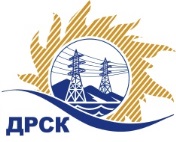 Акционерное Общество«Дальневосточная распределительная сетевая  компания»Протокол заседания Закупочной комиссии по вскрытию поступивших конвертовг. Благовещенск	Способ и предмет закупки: открытый запрос цен на право заключения Договора на выполнение работ: Подготовка документации по планировке территории, проектной документации на строительство ЛЭП 10 кВ в рамках электроснабжения ТОР "Михайловский", по объектам: Распределительные сети ЛЭП 10 кВ от ПС 110/35/10 кВ "Агрокомплекс; ЛЭП 10 кВ от ПС 35/10 кВ "Дубки"; ЛЭП 10 кВ от ПС 35/10 кВ "Ленинское"Закупка № 2064 р. 2.1.1. Плановая стоимость закупки: 13 044 597,00  рублей без учета НДС (15 392 624,46  руб. с учетом НДС).ПРИСУТСТВОВАЛИ: члены постоянно действующей Закупочной комиссии АО «ДРСК» 2 уровняИнформация о результатах вскрытия конвертов:В адрес Организатора закупки поступила 5 (пять) заявок  на участие в закупке, с которыми были размещены в электронном виде на сайте Единой электронной торговой площадки (АО «ЕЭТП»), по адресу в сети «Интернет»: https://rushydro.roseltorg.ru.Вскрытие конвертов было осуществлено в электронном сейфе Организатора закупки на ЕЭТП, в сети «Интернет»: https://rushydro.roseltorg.ru автоматически.Дата и время начала процедуры вскрытия конвертов с предложениями участников: 15:00 (время местное) 27.04.2017.Место проведения процедуры вскрытия конвертов с заявками участников: Единая электронная торговая площадка, в сети «Интернет»: https://rushydro.roseltorg.ruВ конвертах обнаружены заявки следующих участников:Ответственный секретарь Закупочной комиссии 2 уровня АО «ДРСК»	М.Г. ЕлисееваКоврижкина Е.Ю.(4162) 397-208№ 429/УКС-В27.04.2017№п/пНаименование Участника закупки и его адресЦена предложения на участие в закупке без НДС, руб.1ООО «РосГСК»г. Владивосток, ул. Калинина, 49 «А»Цена: 6 895 000,00  руб. без учета НДС (8 136 100,00 руб. с учетом НДС). 2ООО «ПМК Сибири»г. Красноярск, ул. Белинского, 5Цена: 12 892 697,00  руб. без учета НДС (15 213 382,46 руб. с учетом НДС). 3ООО «Компания Новая Энергия»г. Новосибирск, ул. Чаплыгина, 93Цена: 7 849 152,54  руб. без учета НДС (9 262 000,00 руб. с учетом НДС). 4ООО «ДВ Энергосервис»г. Владивосток, ул. Снеговая, 42ДЦена: 7 000 000,00  руб. без учета НДС (8 260 000,00 руб. с учетом НДС). 5ООО «Союзэнергопроект»г. Москва, ул. Арцимовича Академика, 12Цена: 13 044 597,00  руб. без учета НДС (НДС не облагается). 